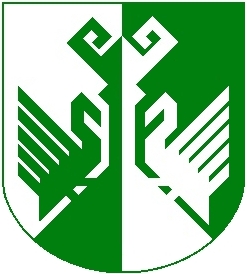 от 17 октября 2017 года № 355Об утверждении Перечня платных услуг в муниципальном  общеобразовательном учреждении«Казанская средняя общеобразовательная школа»В соответствии с постановлением администрации Сернурского муниципального района от 13 сентября 2011 года № 424 «Об утверждении Порядка определения платы за выполненные работы, оказанные услуги для граждан и юридических лиц, предоставляемых бюджетными учреждениями на платной основе» на основании расчета экономически обоснованных затрат материальных и трудовых ресурсов, администрация Сернурского муниципального района  постановляет:	1. Утвердить Перечень платных услуг и цен на платные услуги в муниципальном общеобразовательном учреждении «Казанская средняя общеобразовательная школа» согласно приложению.2. Контроль за исполнением настоящего постановления  возложить на заместителя глава администрации района по социальным вопросам Ямбаршеву Н. М.3. Опубликовать настоящее постановление в газете «Край Сернурский».4. Настоящее постановление вступает в силу со дня его подписания.ПРИЛОЖЕНИЕк постановлению администрации Сернурского муниципального районаот 17.10.2017 г. № 355ПЕРЕЧЕНЬплатных услуг и цен на платные услуги в муниципальном  общеобразовательном учреждении  «Казанская средняя общеобразовательная школа» ШЕРНУРМУНИЦИПАЛРАЙОНЫНАДМИНИСТРАЦИЙЖЕАДМИНИСТРАЦИЯ СЕРНУРСКОГО МУНИЦИПАЛЬНОГО РАЙОНАПУНЧАЛПОСТАНОВЛЕНИЕИ.о. главы администрацииСернурского муниципального района                                        А.В.Кугергин№ п/пНаименование платной образовательной услугиЦена на платную услугу, руб.1.« Звуковичок»социально-педагогическая направленность образовательной программы (один час)502. «Вольная борьба » спортивная  направленность образовательной программы(один час)40